Publicado en  el 31/03/2015 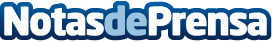 IBM crea una nueva unidad de Internet de las Cosas IBM (NYSE: IBM) ha anunciado hoy que invertirá 3.000 millones de dólares en los próximos 4 años para crear una nueva unidad, denominada Internet de las Cosas (IoT), centrada en ayudar a los clientes y al ecosistema de socios a construir soluciones en esta área, sobre una plataforma cloud abierta.Datos de contacto:IBMNota de prensa publicada en: https://www.notasdeprensa.es/ibm-crea-una-nueva-unidad-de-internet-de-las_1 Categorias: Telecomunicaciones E-Commerce http://www.notasdeprensa.es